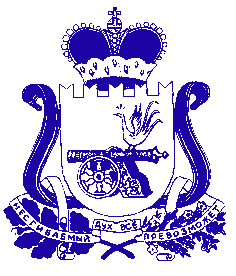 Администрация муниципального образования «Духовщинский район» Смоленской областиПОСТАНОВЛЕНИЕот _06.12.2011 г___№ _734_____ О внесении изменения в Устав муниципального учреждения культуры «Районный Дом культуры» муниципального образования «Духовщинский район» Смоленской областиРуководствуясь Гражданским кодексом Российской Федерации, во исполнение  Федерального закона от 08.05.2010 № 83-ФЗ «О внесении изменений в отдельные законодательные акты Российской Федерации в связи с совершенствованием правового положения государственных (муниципальных) учреждений», Администрация муниципального образования «Духовщинский район» Смоленской области ПОСТАНОВЛЯЕТ:1. Переименовать муниципальное учреждение культуры «Районный Дом культуры» муниципального образования «Духовщинский район» Смоленской области (далее – Учреждение) путем изменения типа в муниципальное бюджетное  учреждение культуры «Районный Дом культуры» муниципального образования «Духовщинский район» Смоленской области, сохранив его основную цель деятельности.2.  Внести изменение в Устав муниципального учреждения культуры «Районный Дом культуры» муниципального образования «Духовщинский район» Смоленской области, утвержденного постановлением Главы муниципального образования «Духовщинский район» Смоленской области от 27.12.2007 № 638 «О создании  муниципального учреждения культуры «Районный Дом культуры» муниципального образования «Духовщинский район» Смоленской области», изложив его в новой редакции (прилагается).3. Определить, что функции и полномочия учредителя Учреждения осуществляют Администрация муниципального образования «Духовщинский район» Смоленской области и отдел культуры Администрации  муниципального образования «Духовщинский район» Смоленской области.4. Муниципальному учреждению культуры «Районный Дом культуры» муниципального образования «Духовщинский район» Смоленской области (директор Ж.А.Титаренко) осуществить необходимые юридические действия, связанные с изменениями наименования и учредительных документов, в течение четырнадцати дней со дня подписания настоящего постановления.Глава Администрации муниципального образования «Духовщинский район» Смоленской области                                                                                     Ю.А.Соловьев 